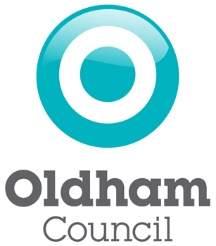 General Practitioner (Doctor) DeclarationI CERTIFY THAT: I am the named applicant’s General Practitioner with full access to the applicant’s NHS records at the time of examinationI CERTIFY THAT: I have reviewed all the applicant’s medical history and have today examined the named applicant, and I consider that the applicant:Has MET the DVLA Group 2 Medical Standard and is therefore FIT to act a licensed driver with Oldham Council.Has NOT MET the DVLA Group 2 Medical Standard and is therefore UNFIT to act as a licensed driver with Oldham Council. I declare that the answers to all questions are true to the best of my knowledge and belief. I understand that it is an offence for the person completing this form to make a false statement or omit relevant details. Name:Signature:                                                                           Date:   Doctor Stamp: